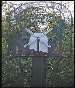 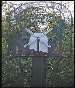 AYTHORPE RODING PARISH COUNCIL  Acting Parish Clerk: Karen Weare           	Walnut Tree Cottage  	   	  	  	  	  	Dunmow Road    	01279 876274  	  	  	  	Leaden Roding    	   	  	  	  	  	 Dunmow    	     aythorpe-pc@hotmail.co.uk  	   	 CM6 1QA  PARISH COUNCIL MEETING    Councillors are summoned to attend the meeting of Aythorpe Roding Parish Council to be held at 7.30pm at the BILL REEVE PAVILION on Monday 11th September 2023.  	  	  	  K Weare  	  	   	  	Clerk to the Council        September 7th 2023The press and the public are invited to attend  AGENDA 1.        Chairman's Welcome 2.	Apologies and reasons for absence		Apologies and reason for absence should be notified to the Clerk in advance of the 	meeting. The Clerk may choose not to record the reason for absence in the minutes.  Cllr S Lander3.	Register of Interests		Register of Interests and Acceptance of Office forms required by UDC from Cllr 	Coward-Whittaker. Cllrs Reynolds, Caton and Lander required to review their forms. 
4.	Approval of Minutes             Cllrs to agree minutes of the previous Parish Council meeting July 10th 2023.  5. 		Members Declaration of interests in Agenda Items	    Cllr Reynolds pecuniary interest planning UTT/23/1882/FUL  		6.	Public Representation  7.	Cllr S Barker UDC and ECC Report 
8. 		Reports and updates	          	 	           Village Hall - Trustee			 	              Cricket Club – Cllr Reynolds		Inspection of assets – Cllr Coward Whittaker.9.	Clerk's Report  Reported overgrown hedge at junction Keeres Green Lane and B184 for resident. ECC Report 2864085.Verge contractor asked to cut Roundbush Green.3.   Laptop repaired after all apps were deleted. Unable to recover Word/Excel 	although files still there. Using Libre Office (free) which seems to be working 	well. The engineer reports that the processor is working at 100% capacity. 	Note to include funds for new laptop in 2025 budget.

4.	Last allotment plot now let. No waiting list. Invoices to be issued shortly.10. 	 Highways           Cllr Lander to report on meeting with Lee Scott – next meeting.11.  	Planning   New ApplicationsUTT/23/1882/FUL and UTT/23/1883/LB Keers Farm, Keeres Green	Conversion of vacant farm building into residential annexe/short term holiday let including associated operational development and minor landscaping works.    Consultation closed. No comments. Cllrs may consider applications received after the publication of the agenda.	DecisionsUTT/23/1602/PDE The Bothy Keeres GreenProposed single storey rear extension- extending 7m from the rear wall, maximum height 4m and height to eaves 2.28m
Decision – permitted development. Awaiting DecisionUTT/23/1250/HHF and UTT/23/1251/LB Cawdles, Keeres GreenSection 73A Retrospective application for internal alterations including new first floor ceiling and alterations to internal wall, removal of cement and/or concrete infill and creation of first floor bathroom. Proposed demolition of existing garage, like for like repair of all existing windows, insulation of existing property and construction of new brick boundary wall with flint infill.	12. 	Finances  The Clerk reportsTSB balance at July 3rd	 	 	£4,818.07		      Income received 		      	Allotment 4S rent		£  10.00 		Expenses paid			HMRC M3			£  45.00			Clerk salary July		£180.00			HMRC M4			£  45.00			Computer repair		£  78.00			Clerk salary August		£180.00			TSB balance at August	TBC
13. 	Litter Pick October 14th 2023		Cllr Woodmore.		14.   	   Correspondence    	Clerk to bring to Members’ attention recently received items of interest not already                          notified or requiring further consideration-  
15.	Parish Clerk Vacancy16.      Information exchange/next agenda items only  17.      PROPOSED DATE OF NEXT MEETING 		November 13th 2023.	CLOSE MEETING  	